Role: Volunteer Bookeeper						Reports to: CEO/Finance Director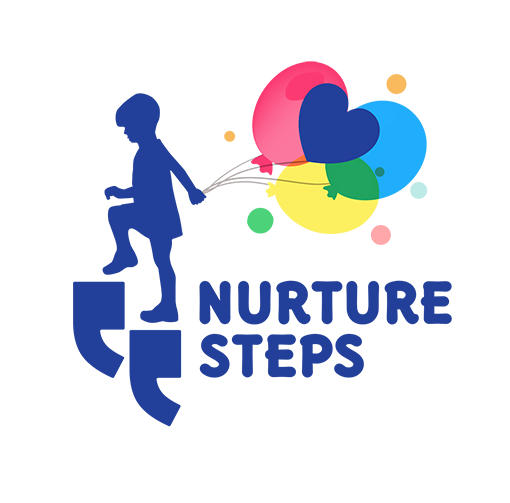 Responsibilities: Organisation of AccountsPurpose of the Role: Supporting the organisation’s accounting system, invoicing and financial management.General & Key Responsibilities:InvoicingLogging of receiptsFinancial Data EntryRecording of fundingsRecording transactions Provide assistance with regard to preparation for forecasts Spreadsheet creation and managementSkills required for this RoleBookkeepingFinancial planning Good understanding of financial systemsExcellent knowledge of Excel and Google SpreadsheetAbout youExcellent communication skillsEnthusiastic, has an eye for detailRespectful, encouraging and supportiveDriven by the charities’ intentions and ethosOrganised, self-motivated and numerically skilledShares values, vision and mission of Nurture StepsCommitment and requirements2 hours per weekWillingness to learnAbility to travel to Cupar at least twice a month Some volunteer work can be done onlineSupportYou will be given all the required guidance and support before beginning your role.Record your interest: Email: info@nurturesteps.com